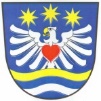 OBEC KLÁŠTEREC NAD ORLICÍObecní úřad Klášterec nad Orlicí561 82  Klášterec nad Orlicí 167, okres Ústí nad Orlicí, IČ 00279021, DIČ CZ00279021tel. 465 637379, 465 637029, 465 381118, 734 407056, e-mail: ouklasterec@orlicko.czbankovní spojení: 203262342/0600  MONETA Money Bank, a.s.Č.j. 20/21Klášterec nad Orlicí 5. 2. 2021Věc: Zveřejnění záměru prodeje pozemkuObec Klášterec nad Orlicí zveřejňuje podle  § 39 odst. 1 zákona č. 128/2000 Sb., o obcích (obecní zřízení), ve znění pozdějších předpisů  záměr  prodat pozemek za účelem výstavby rodinného domu:parc. č. 3257/14  o výměře  1063 m², orná půda-podmínky prodeje:- cena 480 Kč/1m² pozemku je platná po dobu vyhlášení záměru prodeje pozemku tj. do 15:00 hodin dne 23. 2. 2021, tato cena je celková (včetně DPH)-kupní cena bude splatná do 60ti dnů od podpisu kupní smlouvy-návrh na vklad podá obec do 10ti dnů od úhrady celé kupní ceny-správní poplatek za návrh na vklad do KN, případně další poplatkové povinnosti hradí kupující-podmínka dokončení stavby rodinného domu na pozemku do 60 kalendářních měsíců od podpisu kupní smlouvy, za nedodržení této podmínky bude obec moci vymáhat pokutu ve výši 5000 Kč měsíčně -v kupní smlouvě bude sjednáno předkupní právo obce jako prodávajícího k prodávanému pozemku za stejnou cenu, za kterou prodala obec pozemek kupujícímu, předkupní právo bude sjednáno na dobu splnění podmínky dokončení stavby rodinného domu-dodržení regulativ Územního plánu a Územní studie upřesněných zastupitelstvem obce-jeden žadatel může koupit pouze jeden pozemek-manželům bude pozemek prodán do SJM, pokud nebude ze strany kupujících prokázán odlišný manželský majetkový režim-otázka věcných břemen – pozemky jsou zatíženy věcným břemenem přípojky elektro pro ČEZ-kultura pozemku je orná půda, stavebník musí počítat s poplatkem za vynětí zastavěné plochy ze ZPF-kupující pozemku je seznámen se stavem parcely a se skutečností průmyslové a zemědělské výroby v okolí-kupující se může na obecním úřadě seznámit s protokolem o stanovení radonového indexu v lokalitě z orientačního měření v srpnu 2011-stavební regulativy:-výška zástavby: suterén, přízemí, obytné podkroví-umístění garáže: uvnitř hmoty domu, garáž i přístřešek na auto může být i mimo dům-oplocení: omezení výšky plotu do 2 m, zachovat průhlednost plotu, ne betonové desky-střecha: sedlová, je možno i valbová sklon minimálně 25ᵒ (stupňů)-dřevostavby: mimo běžných zdících materiálů jsou přípustné stavby s prkenným vnějším celkovým nebo částečným povrchem. Možné jsou rovněž roubené stavby z hraněného materiálu. Dřevostavby z kulatiny (sruby) nejsou povoleny.-sdružování staveb: je možná stavba dvojdomku, trojdomek povolen neníZájemci o koupi nemovitosti se mohou k tomuto záměru vyjádřit a podat své nabídky, které musí být doručeny Obecnímu úřadu v Klášterci nad Orlicí do 15:00 h., 23. února 2021. Tento záměr prodeje  byl schválen Zastupitelstvem obce Klášterec nad Orlicí dne 27. 1. 2021, usnesením č. 462/21.Bližší informace podá starostka obce. 						                   	Bc. Lenka Ševčíková							                 starostka obceVyvěšeno na úřední desce dne: 5. 2. 2021 ……………………Sejmuto z úřední desky dne:                        ……………………    Dálkový přístup: www.klasterecnadorlici.cz – úřední deskaPočet listů: 1, stran 1Spisový znak: 254.1 A/5